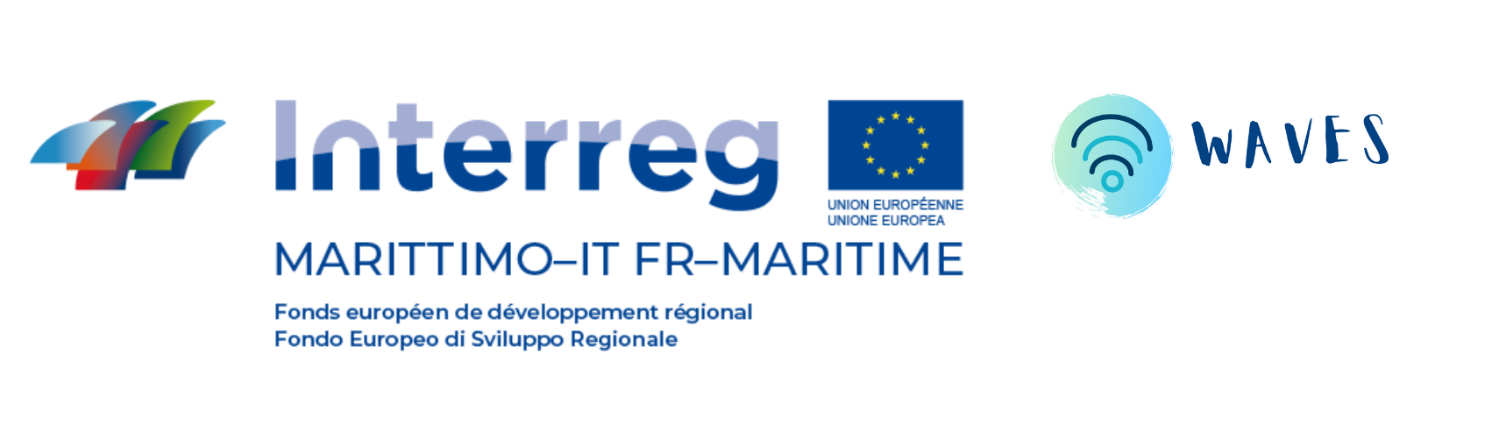 Projet WAVESWorking on Added Value of Expert ServicesAnnexe C Plan d’innovation SECTION ALa section A du Plan d'innovation fournit les informations nécessaires pour décrire l'initiative proposée.Les éléments essentiels constituant les traits distinctifs de l'activité ou du service à lancer doivent être détaillés, afin d'obtenir une vue d'ensemble des facteurs qui caractérisent l'entreprise.NOM DE L'INITIATIVE :DEMANDEUR (ENTREPRISE) :_______________________________________________________________________________________INFORMATIONS SUR LE DEMANDEUR :Données personnellesDonnées de l'entreprise Tableau 1 Secteurs d’activitéINFORMATIONS SUR L'INITIATIVE (Cette section permet d'évaluer les critères énoncés à l'Article 8 de l'Avis de sélection des entreprises)DESCRIPTION DE L'IDÉE Présentation du service demandé et de l'idée à l'origine de la demande (Max 5000 caractères)Illustrez l'objet et les finalités spécifiques du service demandé, en indiquant brièvement les éléments essentiels constituant les traits distinctifs des activités envisagées et des produits/services à réaliser, en termes d'innovation et d'amélioration des performances de l'entreprise._________________________________________________________________________________________________________________________________________________________________________________________________________________________________________________________________________________________________________________________________________________________________________________________________________________________________________________________________________________________________________________________________________________________________________________________________________________________________Description détaillée du type de services requis par rapport à la mission et aux activités de l'entreprise. (Max 5000 caractères)Décrivez en détail les services ou les produits que vous avez l'intention d'offrir. (Critère a.)___________________________________________________________________________________________________________________________________________________________________________________________________________________________________________________________________________________________________________________________________________________________________________________________________________________________________________________Caractère innovant de l'initiative (Max. 2000 caractères)Illustrez les solutions innovantes qui distinguent votre plan en termes d'innovation de processus ou de produit ou d'innovation organisationnelle et de marché (Critère b.)___________________________________________________________________________________________________________________________________________________________________________________________________________________________________________________________________________________________________________________________________________________________________________________________________________________________________________________Marché et contexte (Max 2000 caractères)Illustrez comment le service demandé peut aider l'entreprise à améliorer son positionnement sur le marché, en décrivant également les produits/services des concurrents présents dans la zone géographique cible. (Critère c.)___________________________________________________________________________________________________________________________________________________________________________________________________________________________________________________________________________________________________________________________________________________________________________________________________________________________________________________Viabilité économique et financière (critère d.)Illustrez brièvement la viabilité économique et financière de votre Plan d'innovation (critère d.)Répondez aux questions suivantes : 1) Quel est l'indice résultant du coût du service demandé (ou des services demandés) et de l'augmentation des recettes ?Expliquez brièvement comment les nouvelles recettes ont été estimées (par exemple : le nouveau site de commerce électronique permet d'augmenter le nombre de ventes de ... par mois.  L'optimisation du processus de production permet d'augmenter la quantité de la production mensuelle, etc.)___________________________________________________________________________________________________________________________________________________________________________________________________________________________________________________________________________________________________________________________________________________________________________________________________________________________________________________2) Quel est l'indice résultant du coût du service demandé (ou des services demandés) et de la diminution des coûts ?Expliquez brièvement comment la réduction des coûts a été estimée (par exemple : le nouveau réseau de vente mis en place a permis de réduire les coûts de distribution de ...%, etc.).___________________________________________________________________________________________________________________________________________________________________________________________________________________________________________________________________________________________________________________________________________________________________________________________________________________________________________________Durabilité environnementale de l'initiative proposée (Max. 2000 caractères)Illustrez la capacité de l'intervention à améliorer la durabilité de l'entreprise et/ou à apporter des bénéfices environnementaux plus larges (Critère e.)___________________________________________________________________________________________________________________________________________________________________________________________________________________________________________________________________________________________________________________________________________________________________________________________________________________________________________________Effet multiplicateur (Max. 2000 caractères)Indiquez comment le service demandé s'inscrit dans la stratégie de l'entreprise et s'il existe d'autres projets similaires et complémentaires (mais qui ne se recoupent pas) financés par des fonds publics (Critère g.)___________________________________________________________________________________________________________________________________________________________________________________________________________________________________________________________________________________________________________________________________________________________________________________________________________________________________________________ChronogrammeInsérez une matrice contenant le chronogramme à respecter pour la mise en œuvre des activités demandées dans le cadre de la prestation du service. Lieu et date									Signature du demandeurSECTION BLa section B est rédigée par le prestataire des services et soumise au demandeur pour approbation, avec un acte formel de signature du Plan par les deux parties.Consultant individuelJoignez le Curriculum Vitae du consultant ou des consultants recrutés pour la mise en œuvre des activités individuelles qui composent le service. Le CV doit contenir la description des compétences et de l'expérience technique et professionnelle du prestataire du service, l'indication des clients auxquels il a fourni des services de conseil d'entreprise et les caractéristiques des services de conseil fournis.Données personnellesDonnées relatives à l'activitéTableau 2 - Tranche de rémunérationDESCRIPTION DE L’INITIATIVEDescription des activités de conseil pour la réalisation du service.Résultats attendusLes résultats attendus de la réalisation du service, en cohérence avec l'introduction d'innovations et fonctionnels aux caractéristiques du demandeur._____________________________________________________________________________________________________________________________________________________________________________________________________________________________________________________________________Activités et actions envisagées et planifiées Définissez les activités individuelles qui seront déployées dans le cadre de la prestation du service, en précisant les professionnels qui réaliseront les actions prévues dans le plan de travail, la prévision de l'engagement journalier et les coûts afférents._____________________________________________________________________________________________________________________________________________________________________________________________________________________________________________________________________Coût prévisionnel (ajouter des lignes au tableau si nécessaire)Indicateurs pour la vérification finale du serviceIndiquez les documents et tout autre outil permettant de surveiller le service et de le vérifier à la fin :_____________________________________________________________________________________________________________________________________________________________________________________________________________________________________________________________________Chronogramme La description détaillée des compétences et des activités de conseil exercées par le prestataire pour la mise en œuvre du service fait partie des éléments qui seront évalués par les techniciens du Guichet d'instruction du projet WAVES.Date __________________Signature du représentant légal (demandeur)_________________________Signature manuscrite (accompagnée d'un document d'identité en cours de validité) du représentant légal (prestataire du service) _________________________________________EntreprisesFournissez trois devis de prestataires différents détaillant l'objet de la prestation. Le montant maximal pour le service approuvé correspondra au devis le moins disant. Le choix du devis n'impliquera pas le choix obligatoire de l'entreprise qui l'a établi, mais déterminera le montant maximal éligible au financement. Le service pourra être fourni aussi bien par l'entreprise qui a présenté le devis retenu que par toute autre entreprise.Les devis devront être joints au présent document.* S'il n'est pas possible d'avoir au moins 3 devis comparables, veuillez en indiquer la raison en joignant une déclaration tenant lieu d'acte de notoriété au présent Plan d'innovation.Données de l'entreprise qui a établi le devis le moins disant.Données du représentant légalDonnées de l'entreprise DESCRIPTION DU SERVICEDescription des activités de conseil pour la réalisation du service.Résultats attendusLes résultats attendus de la réalisation du service, en cohérence avec l'introduction d'innovations et fonctionnels aux caractéristiques du demandeur._____________________________________________________________________________________________________________________________________________________________________________________________________________________________________________________________________Activités et actions envisagées Définissez les activités individuelles qui seront déployées dans le cadre de la prestation du service, en précisant les professionnels qui réaliseront les actions prévues dans le plan de travail, la prévision de l'engagement journalier et les coûts afférents._____________________________________________________________________________________________________________________________________________________________________________________________________________________________________________________________________Coût prévisionnel analytique (ajouter des lignes au tableau si nécessaire)Indicateurs pour la vérification finale du serviceIndiquez les documents et tout autre outil permettant de surveiller le service et de le vérifier à la fin :_____________________________________________________________________________________________________________________________________________________________________________________________________________________________________________________________________Frais de conseil pour la rédaction du Plan d'innovation (max 5% de la subvention demandée)(À indiquer uniquement si vous demandez le remboursement des frais de conseil).  Chronogramme La description détaillée des compétences et des activités de conseil exercées par le prestataire pour la mise en œuvre du service fait partie des éléments qui seront évalués par les techniciens du Guichet d'instruction du projet WAVES.Date __________________Signature numérique ou manuscrite (dans ce dernier cas, la copie d'un document d'identité doit être jointe) du demandeur _________________________Signature numérique ou manuscrite (dans ce dernier cas, la copie d'un document d'identité doit être jointe) du représentant légal (prestataire du service) _________________________________________Nom et prénomFonction (administrateur, etc.)Date de naissanceCommune Adresse de résidenceÂge SexeCourrielTéléphoneNom de l'entrepriseDate de début d'activité de l'entreprise (comme indiqué dans l'extrait du Registre de commerce - Extrait K-bis) Code d’identification de l’activité (Code APE)Secteur d'activité (quelques exemples sont donnés dans le tableau 1. Secteurs d'activité)Forme juridiqueNuméro SIRENNuméro SIRETNuméro RCSNuméro TVA intracommunautaireNom du représentant légalSiège socialLieu d’exploitationCourrielTéléphonePêche et aquacultureTransformation et conservation de poissons, de crustacés et de mollusquesConstruction navaleRéparation et maintenance navaleCommerce de détail de poisson, crustacés et mollusques en magasin spécialiséTransports maritimes et côtiers de passagersTransports maritimes et côtiers de fretServices auxiliaires de transports par eauManutention portuaireHôtels et hébergement similairesHébergement touristique et autre hébergement de courte duréeRestaurants et services de restauration mobileTraiteurs et autres services de restauration Activités des agences de voyage, voyagistes, service de réservation et activités connexesOrganisation de fois, salons professionnels et congrèsBibliothèques, archives, musées et autres activités culturellesAutre (indiquer code d’identification APE de l’activité et la description) _____________________________________________________________Inférieur à 1 (0 point)Égal à 1 (5 points)Supérieur à 1 (10 points) Mode de calcul :Divisez le montant des nouvelles recettes estimées pour l'année qui suivra, à compter de la fin du service, par le coût du service demandé (ou des services demandés).Exemple : - nouvelles recettes annuelles estimées liées au nouveau service : 5 000,00 €.- coût du service 3 500,00 €- 5 000,00 € / 3 500,00 € = 1,42 (10 points attribués).Mode de calcul :Divisez le montant des nouvelles recettes estimées pour l'année qui suivra, à compter de la fin du service, par le coût du service demandé (ou des services demandés).Exemple : - nouvelles recettes annuelles estimées liées au nouveau service : 5 000,00 €.- coût du service 3 500,00 €- 5 000,00 € / 3 500,00 € = 1,42 (10 points attribués).Inférieur à 1 (0 point)Égal à 1 (5 points)Supérieur à 1 (10 points) Mode de calcul :Divisez le montant de la réduction estimée des coûts pour l'année qui suivra, à compter de la fin du service, par le coût du service demandé (ou des services demandés).Exemple : - montant de la réduction annuelle des coûts estimée liée au nouveau service : 5 000,00 €.- coût du service 3 500,00 €- 5 000,00 € / 3 500,00 € = 1,42 (10 points attribués).Mode de calcul :Divisez le montant de la réduction estimée des coûts pour l'année qui suivra, à compter de la fin du service, par le coût du service demandé (ou des services demandés).Exemple : - montant de la réduction annuelle des coûts estimée liée au nouveau service : 5 000,00 €.- coût du service 3 500,00 €- 5 000,00 € / 3 500,00 € = 1,42 (10 points attribués).Indiquez le trimestre au cours duquel il est prévu d'achever les activités individuelles composant le serviceIndiquez le trimestre au cours duquel il est prévu d'achever les activités individuelles composant le serviceIndiquez le trimestre au cours duquel il est prévu d'achever les activités individuelles composant le serviceIndiquez le trimestre au cours duquel il est prévu d'achever les activités individuelles composant le serviceIndiquez le trimestre au cours duquel il est prévu d'achever les activités individuelles composant le serviceIndiquez le trimestre au cours duquel il est prévu d'achever les activités individuelles composant le serviceIndiquez le trimestre au cours duquel il est prévu d'achever les activités individuelles composant le serviceIndiquez le trimestre au cours duquel il est prévu d'achever les activités individuelles composant le serviceIndiquez le trimestre au cours duquel il est prévu d'achever les activités individuelles composant le serviceTitre de l’activitéMoisMoisMoisMoisMoisMoisMoisMois12345678Nom et prénomDate de naissanceNuméro TVA intracommunautaireCommune Adresse de résidenceCourrielTéléphone Domaine d'activité du service demandéCode APENuméro SIREN / SIRET / RCSNuméro TVA intracommunautaireSiège socialTranche de rémunération (Indiquez la tranche de rémunération, selon les paramètres indiqués dans le tableau 2, tranche de rémunération)Tranche de rémunérationExpérienceMontant maximum par jourTranche AAu moins 10 ans d'expérience dans le secteur spécifique.Max. 500 euros par jourTranche BAu moins 5 ans d'expérience dans le secteur spécifique.Max. 350 euros par jourTranche C Moins de 5 ans d'expérience dans le secteur spécifiqueMax. 200 euros par jourACTIVITÉCONSULTANTJOURSCOÛT PAR JOURCOÛT TOTALTotalTotalTotalTotalIndiquez le trimestre au cours duquel il est prévu d'achever les activités individuelles composant le serviceIndiquez le trimestre au cours duquel il est prévu d'achever les activités individuelles composant le serviceIndiquez le trimestre au cours duquel il est prévu d'achever les activités individuelles composant le serviceIndiquez le trimestre au cours duquel il est prévu d'achever les activités individuelles composant le serviceIndiquez le trimestre au cours duquel il est prévu d'achever les activités individuelles composant le serviceIndiquez le trimestre au cours duquel il est prévu d'achever les activités individuelles composant le serviceIndiquez le trimestre au cours duquel il est prévu d'achever les activités individuelles composant le serviceIndiquez le trimestre au cours duquel il est prévu d'achever les activités individuelles composant le serviceIndiquez le trimestre au cours duquel il est prévu d'achever les activités individuelles composant le serviceTitre de l’activitéMoisMoisMoisMoisMoisMoisMoisMois12345678Nom de l’entreprise (Nom, Numéro TVA intracommunautaire, Numéro SIREN-SIRET, Numéro RCS, Siège social, Téléphone, Courriel)Titre du service demandéMontant offertDevis retenu/sélectionné *Nom et prénomDate de naissanceNuméro TVA intracommunautaireCommune Adresse de résidenceÂge SexeCourrielNom de l'entrepriseDate de début d'activité de l'entreprise (comme indiqué dans l'extrait du Registre de commerce - Extrait K-bis) Code d’identification de l’activité (Code APE)Secteur d'activité (quelques exemples sont donnés dans le tableau 1. Secteurs d'activité)Forme juridiqueNuméro SIRENNuméro SIRETNuméro RCSNuméro TVA intracommunautaireNom du représentant légalSiège socialLieu d’exploitationCourrielTéléphoneACTIVITÉCOÛTCOÛT TOTALTotalTotalNom de l’entreprise (Nom, Numéro TVA intracommunautaire, Numéro SIREN-SIRET, Numéro RCS, Siège social, Téléphone, Courriel) ou du consultant sélectionné pour la rédaction du PlanMontant demandéIndiquez le trimestre au cours duquel il est prévu d'achever les activités individuelles composant le service Indiquez le trimestre au cours duquel il est prévu d'achever les activités individuelles composant le service Indiquez le trimestre au cours duquel il est prévu d'achever les activités individuelles composant le service Indiquez le trimestre au cours duquel il est prévu d'achever les activités individuelles composant le service Indiquez le trimestre au cours duquel il est prévu d'achever les activités individuelles composant le service Indiquez le trimestre au cours duquel il est prévu d'achever les activités individuelles composant le service Indiquez le trimestre au cours duquel il est prévu d'achever les activités individuelles composant le service Indiquez le trimestre au cours duquel il est prévu d'achever les activités individuelles composant le service Indiquez le trimestre au cours duquel il est prévu d'achever les activités individuelles composant le service Titre de l’activitéMoisMoisMoisMoisMoisMoisMoisMois12345678